Д О В Е Р Е Н Н О С Т ЬСело Нижнетамбовское							        09.01.2024 г.Я, Иванов Иван Иванович (паспорт РФ 08 00 001001, выдан отделом УФМС по Комсомольскому району Хабаровского края 10.04.2001,  зарегистрированный по адресу: село Нижнетамбовское, улица Амурская, 1-1) уполномочиваю Иванову Ирину Петровну (паспорт РФ 08 00 002001, выдан 2отделом УФМС по Комсомольскому району Хабаровского края 10.05.2003,  зарегистрированный по адресу: село Нижнетамбовское,  улица Амурская, 1-2)  на подписание от моего имени и подачу заявки на предоставление водных биологических ресурсов в пользование в целях обеспечения традиционного образа жизни и осуществления традиционной хозяйственной деятельности коренных малочисленных народов Севера, Сибири и Дальнего Востока Российской Федерации (для физических лиц, относящихся к коренным малочисленным народам Севера, Сибири и Дальнего Востока Российской Федерации / для общин коренных малочисленных народов Севера, Сибири и Дальнего Востока Российской Федерации) в 2025 году, форма которой утверждена приказом Минсельхоза России от 10.11.2020 № 673 «Об утверждении форм заявок на предоставление водных биологических ресурсов в пользование для осуществления рыболовства в научно-исследовательских и контрольных целях, рыболовства в учебных и культурно-просветительских целях, рыболовства в целях аквакультуры (рыбоводства) и рыболовства в целях обеспечения традиционного образа жизни и осуществления традиционной хозяйственной деятельности коренных малочисленных народов Севера, Сибири и Дальнего Востока Российской Федерации и порядка их заполнения», представляемой в Амурское территориальное управление Росрыболовства.Доверенность дана без права передоверия на срок до 02 сентября 2024 года.                         Иванов Иван Иванович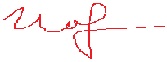 ____________________________________________________________(подпись и собственноручно написанная фамилия, имя и отчество)